The , City of 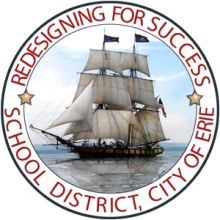 INFORMATION TECHNOLOGY(814) 874-6181Fax:  (814) 874-6186http://www.eriesd.orgTechnology Equipment Relocation FormAdministrators: Our goal is to support your request and expedite the relocation or reconfiguration of technology equipment in your building.  Please complete the form below so we can expedite your request in a timely manner.School / Building:Type of Equipment 	      Asset ID (Barcode No.)         Current Room ID    Proposed Room ID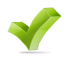 Description of Change (Please include specific details including teacher identification):Principal/Administrator must email this completed form to Rick Vitale, rvitale@eriesd.org .Date Completed:Desktop ComputerLaptop ComputerPrinterSmart BoardMultimedia CartProjectorOther (Specify Below)